PENGARUH PENGEMBANGAN KARIR TERHADAP KINERJA PEGAWAI DI DINAS TENAGA KERJA DAN TRANSMIGRASI PROVINSI JAWA BARATOlehAngga Sukma Permana112010121SKRIPSIDiajukam untuk memenuhi syarat menempuh ujian sidang sarjana Program Strata Satu (S1) pada Program Studi Ilmu Administrasi Negara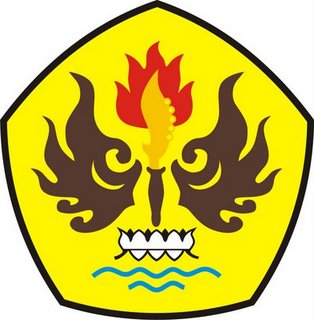 PROGRAM STUDI ADMINISTRASI NEGARAFAKULTAS ILMU SOSIAL DAN ILMU POLITIKUNIVERSITAS PASUNDAN BANDUNG2015